PERSYARATAN PERMOHONAN AKTA KEMATIANMengisi formulir permohonan.Surat Keterangan Kematian dari Rumah Sakit/Lurah/Perbekel.Foto copy Kartu Keluarga.Pemohon yang diwakili oleh orang lain dilampiri dengan Surat Kuasa bermaterai 6000.Foto Copy KTP-el SaksiLengkap / TidakCATATAN : PERMOHONAN AGAR MENGGUNAKAN STOPMAP BERWARNA ABU-ABUVERIFIKASI PETUGAS PELAYANAN :-	Nomor Berkas	:	................................................................................-	Nama Pemohon	:	................................................................................-	Alamat Pemohon	:	................................................................................-	Nomor HP	:	................................................................................-	Tanggal Terima	:	................................................................................C.	NAMA PETUGAS,	:	................................................................................TANDA TANGAN PETUGAS	:	................................................................................D.	KESIMPULAN	:	BERKAS DITERIMA/DITOLAKE.	TANGGAL JADI	:	................................................................................F.	CATATAN PENOLAKAN	:	................................................................................Singaraja, ..............................................Perihal : Permohonan Pencatatan	KepadaAkta  Kematian	Yth. Ibu Kepala Dinas Kependudukan dan Pencatatan Sipil Kabupaten Bulelengdi-SingarajaYang bertanda tangan dibawah ini :Nama	:	.................................................................................Tempat/Tgl. Lahir	:	.................................................................................Agama	:	.................................................................................Pekerjaan	:	.................................................................................Alamat	:	.................................................................................Dengan	ini	mengajukan	permohonan	kepada	Ibu,	kiranya	berkenan mencatatkan/menerbitkan Akta Kematian atas nama :Nama	:	.................................................................................Tempat/Tgl. Lahir	:	.................................................................................Agama	:	.................................................................................Pekerjaan	:	.................................................................................Alamat	:	.................................................................................Sebagai bahan pertimbangan, bersama ini kami lampirkan persyaratan sebagai berikut :1.	.................................................................................................................................2.	.................................................................................................................................3.	.................................................................................................................................4.	.................................................................................................................................5.	.................................................................................................................................6.	.................................................................................................................................7.	.................................................................................................................................8.	.................................................................................................................................9.	.................................................................................................................................10. .................................................................................................................................Demikian  permohonan  ini  kami ajukan, atas  perhatian  Ibu  kami  ucapkan  terima kasih.Pemohon, ………………………………….PEMERINTAH KABUPATEN BULELENG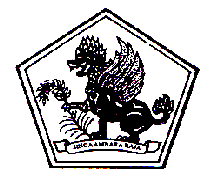 DINAS KEPENDUDUKAN DAN PENCATATAN SIPILJalan Gajah Mada Nomor : 152 Telepon/Fax. (0362) 25887 email : disdukcapil@bulelengkab.go.idS I N G A R A J ALAPORAN TENTANG KEMATIANYang bertanda tangan dibawah ini bernama…………………………………………..sebagai pemohon / kuasa dari …………………………………………………………………..bertempat  tinggal  di  …………………………………………………………………………..melaporkan   tentang  kematian   dari …………………………………………………………..pada tanggal………………………………………….di ………………………………………………………………………………………………………………………………………… mohon untuk dapat didaftarkan dalam daftar – daftar kematian.Singaraja, tanggal : ……………………………..Tandatangan Pemohon/Kuasa, ………………………………………